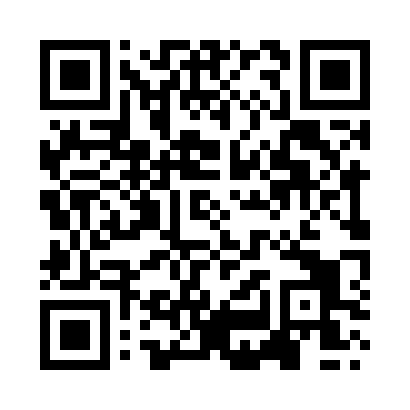 Prayer times for Great Ellingham, Norfolk, UKMon 1 Jul 2024 - Wed 31 Jul 2024High Latitude Method: Angle Based RulePrayer Calculation Method: Islamic Society of North AmericaAsar Calculation Method: HanafiPrayer times provided by https://www.salahtimes.comDateDayFajrSunriseDhuhrAsrMaghribIsha1Mon2:494:381:006:399:2211:112Tue2:494:391:006:399:2211:113Wed2:504:391:006:389:2111:114Thu2:504:401:016:389:2111:115Fri2:514:411:016:389:2011:106Sat2:514:421:016:389:2011:107Sun2:524:431:016:379:1911:108Mon2:534:441:016:379:1811:109Tue2:534:451:016:379:1711:0910Wed2:544:461:026:369:1711:0911Thu2:544:471:026:369:1611:0912Fri2:554:481:026:369:1511:0813Sat2:564:501:026:359:1411:0814Sun2:564:511:026:359:1311:0715Mon2:574:521:026:349:1211:0716Tue2:584:531:026:349:1111:0617Wed2:584:551:026:339:1011:0618Thu2:594:561:026:329:0811:0519Fri3:004:571:036:329:0711:0520Sat3:004:591:036:319:0611:0421Sun3:015:001:036:309:0511:0322Mon3:025:011:036:309:0311:0323Tue3:035:031:036:299:0211:0224Wed3:035:041:036:289:0011:0125Thu3:045:061:036:278:5911:0126Fri3:055:071:036:268:5711:0027Sat3:065:091:036:258:5610:5928Sun3:065:101:036:258:5410:5829Mon3:075:121:036:248:5310:5730Tue3:085:131:036:238:5110:5731Wed3:095:151:036:228:4910:56